                                   *slike su simbolične                                                                                                                                                                                                                                                                                      *jelovnik je promjenjivJELOVNIK ZA PRODUŽENI BORAVAK VELJAČA 2022. GODINEJELOVNIK ZA PRODUŽENI BORAVAK VELJAČA 2022. GODINEJELOVNIK ZA PRODUŽENI BORAVAK VELJAČA 2022. GODINEJELOVNIK ZA PRODUŽENI BORAVAK VELJAČA 2022. GODINEJELOVNIK ZA PRODUŽENI BORAVAK VELJAČA 2022. GODINEJELOVNIK ZA PRODUŽENI BORAVAK VELJAČA 2022. GODINEJELOVNIK ZA PRODUŽENI BORAVAK VELJAČA 2022. GODINEJELOVNIK ZA PRODUŽENI BORAVAK VELJAČA 2022. GODINEJELOVNIK ZA PRODUŽENI BORAVAK VELJAČA 2022. GODINEDATUMDANDAN1. OBROK1. OBROK2. OBROK2. OBROK3. OBROK3. OBROK1.02.2022UTORAKUTORAKLinolada pecivo, mlijekoLinolada pecivo, mlijekoPašta šuta, kruh, salataPašta šuta, kruh, salataČokoladno mlijekoČokoladno mlijeko2.02.2022SRIJEDASRIJEDAČajna, sir, pecivo, čaj s medomČajna, sir, pecivo, čaj s medomRižoto od piletine, kruhRižoto od piletine, kruhSokSok3.02.2022ČETVRTAKČETVRTAKMed, maslac, pecivo, čaj s medomMed, maslac, pecivo, čaj s medomVarivo od mahuna sa puretinom, kruhVarivo od mahuna sa puretinom, kruhTorticaTortica4.02.2022PETAKPETAKŠunka, sir, pecivo, čaj s medomŠunka, sir, pecivo, čaj s medomRiba, pire, brokula, kruhRiba, pire, brokula, kruhVoćeVoće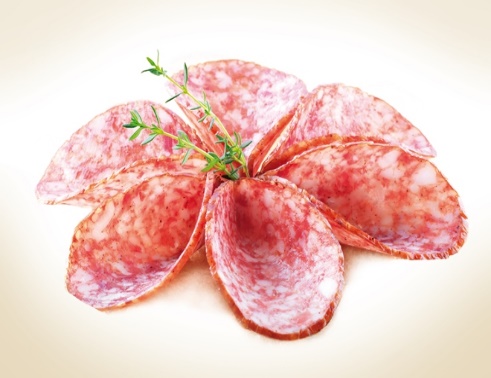 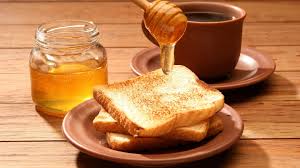 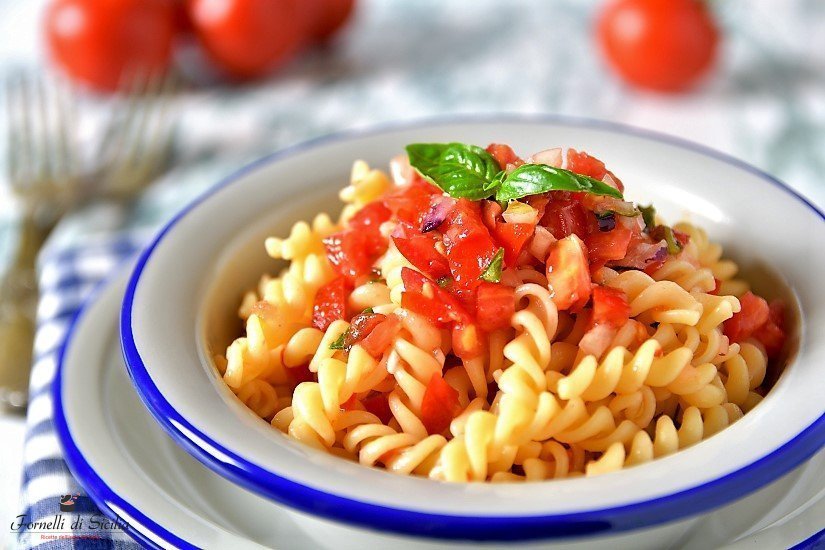 7.02.2022PONEDJELJAKPONEDJELJAKLinopillows, mlijeko, torticaLinopillows, mlijeko, torticaGulaš sa palentom, kruh, sokGulaš sa palentom, kruh, sokMlijekoMlijeko 8.02.2022UTORAKUTORAKTopljeni sir, pecivo, mlijekoTopljeni sir, pecivo, mlijekoBolonjez, kruhBolonjez, kruhSokSok9.02.2022SRIJEDASRIJEDAĐem, maslac, pecivo, čaj s medomĐem, maslac, pecivo, čaj s medomSekeli gulaš, pire krumpir, kruhSekeli gulaš, pire krumpir, kruhPudingPuding10.02.2022ČETVRTAKČETVRTAKŠunka, sir, pecivo, čaj s medomŠunka, sir, pecivo, čaj s medomFino varivo s piletinom, kruhFino varivo s piletinom, kruhJogurtJogurt11.02.2022PETAKPETAKLinolada, pecivo, mlijekoLinolada, pecivo, mlijekoGrah i ječam sa pancetom, kruh, voćeGrah i ječam sa pancetom, kruh, voćeVoćeVoće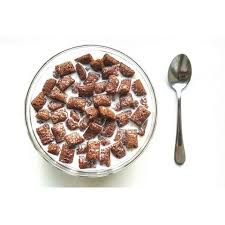 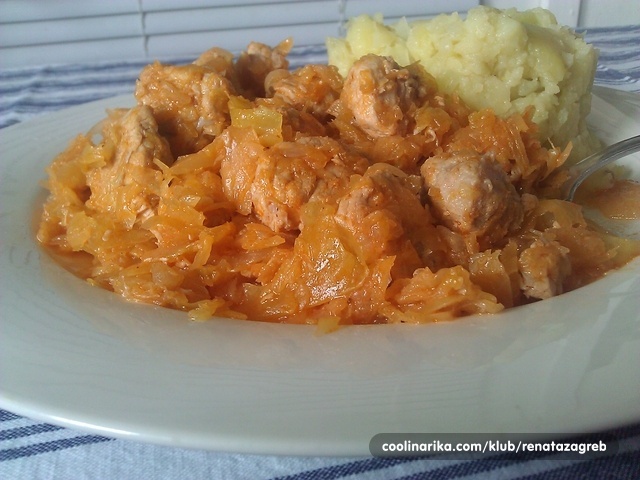 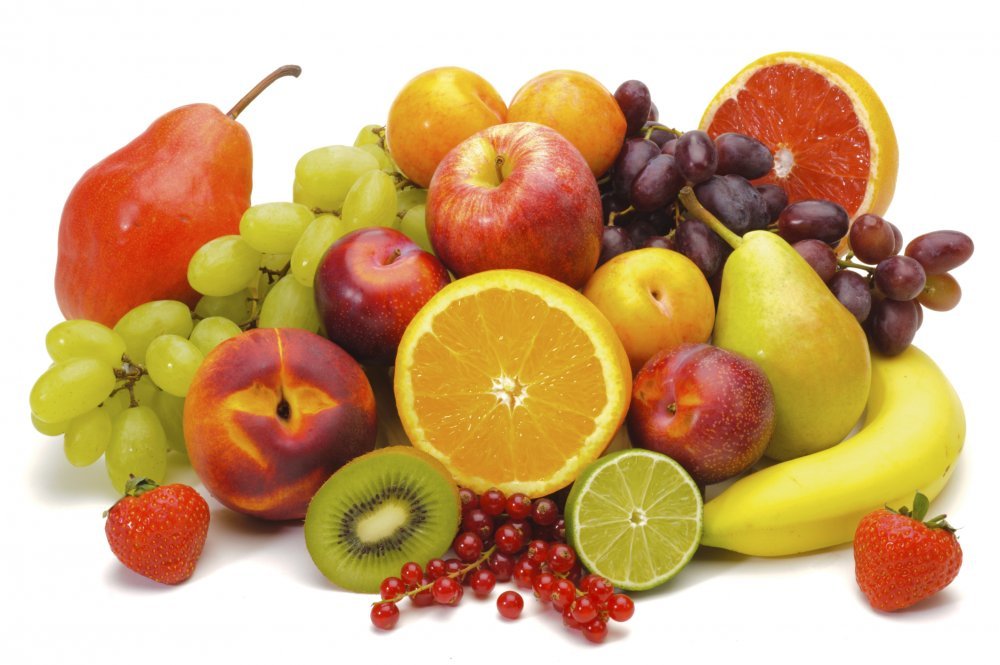 14.02.202214.02.2022PONEDJELJAKPONEDJELJAKLički doručakLički doručakPiletina s tjesteninom, kruhPiletina s tjesteninom, kruhČokoladno mlijeko15.02.202215.02.2022UTORAKUTORAKLinolada, pecivo, mlijekoLinolada, pecivo, mlijekoGulaš sa pire krumpirom, kruhGulaš sa pire krumpirom, kruhSok16.02.202216.02.2022SRIJEDASRIJEDAŠunka, sir, pecivo, čaj s medomŠunka, sir, pecivo, čaj s medomVarivo od mahuna sa puretinomVarivo od mahuna sa puretinomTortica17.02.202217.02.2022ČETVRTAKČETVRTAKĐem , masalac, pecivo, mlijekoĐem , masalac, pecivo, mlijekoĐuveđ sa svinjetinom, kruh, sokĐuveđ sa svinjetinom, kruh, sokJogurt18.02.202218.02.2022PETAKPETAKČajna, sir, pecivo, čaj s medomČajna, sir, pecivo, čaj s medomRiba, pire, brokula, kruhRiba, pire, brokula, kruhVoće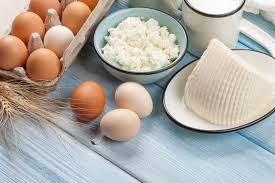 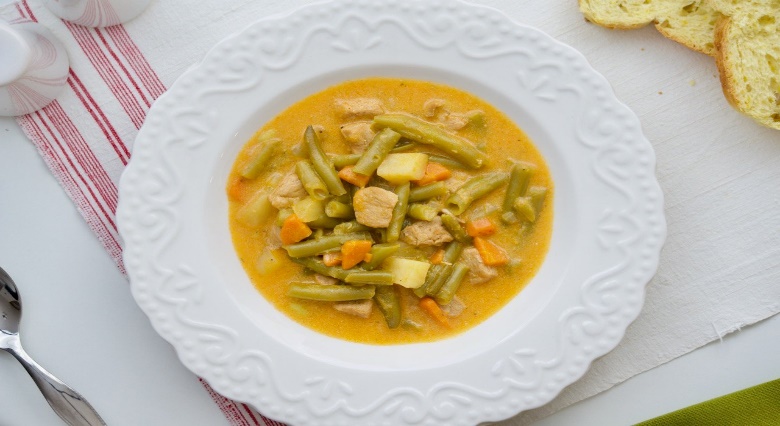 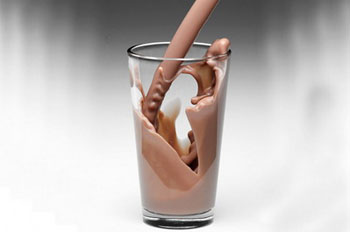 28.02.202228.02.2022PONEDJELJAKPONEDJELJAKČokolino, mlijekoČokolino, mlijekoKrumpir gulaš, kruhKrumpir gulaš, kruhMlijeko